Победители III (заключительного) тура Открытой международной студенческой Интернет-олимпиады по математике(19-20 мая 2016 года)№СтранаФИОВУЗПрофильНаграда1.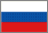 Баев  Будимир  АлександровичСанкт-Петербургский  государственный  университетСпециализированный (с углубленным изучением дисциплины) Золотая медаль2.Кораблинов Владислав ОлеговичУдмуртский государственный университетТехника и технологии Золотая медаль3.Липин Антон ЕвгеньевичУральский  федеральный  университет  имени  первого  Президента  России  Б.Н.  ЕльцинаСпециализированный (с углубленным изучением дисциплины) Золотая медаль4.Цаплин  Сергей  Витальевич Пермский  государственный  национальный  исследовательский  университет Специализированный (с углубленным изучением дисциплины) Серебряная медаль5.Фаст Артем СергеевичАлтайский государственный технический университет им. И.И. ПолзуноваТехника и технологииСеребряная медаль6.Извеков Владислав СергеевичНовосибирский государственный педагогический университетГуманитарный и юридическийСеребряная медаль7.Силин Роман АндреевичСеверный (Арктический) федеральный университет имени М.В. ЛомоносоваТехника и технологииСеребряная медаль8.Маевских Павел АндреевичУральский федеральный университет имени первого Президента России Б.Н. ЕльцинаТехника и технологииСеребряная медаль9. Пучка Тарас ЮрьевичНациональный исследовательский университет «МЭИ»Техника и технологииСеребряная медаль10.Петровский Александр ВадимовичТульский государственный университетТехника и технологииСеребряная медаль11.Басманов Алексей ПетровичЮжно-Уральский государственный университет (национальный исследовательский университет)специализированныйСеребряная медаль12.Сергиенко Никита СергеевичВолгоградский государственный университеттехника и технологииСеребряная медаль13.Ситкин Александр ВладимировичМосковский государственный университет геодезии и картографиитехника и технологииСеребряная медаль14.Василенко Марина СергеевнаЮжно-Уральский государственный университет (национальный исследовательский университет)Специализированный (с углубленным изучением дисциплины) Серебряная медаль15.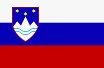 Roman SolodukhinUniversity of PrimorskaСпециализированный (с углубленным изучением дисциплины) Серебряная медаль16.Кинаш Илья НикитичПолитехнический институт (филиал) Северо-Восточного федерального университета имени М.К. Аммосова в г. МирномТехника и технологииБронзовая медаль17.Кучкаров Ильдус ИльдаровичСанкт-Петербургский государственный университетСпециализированный (с углубленным изучением дисциплины) Бронзовая медаль18.Кичак Евгений ПетровичМосковский технологический университет МИРЭАСпециализированный (с углубленным изучением дисциплины) Бронзовая медаль19.Фам Дык ТуанРоссийский государственный университет нефти и газа (национальный исследовательский университет) имени И.М. ГубкинаТехника и технологииБронзовая медаль20.Лузгарев Данил ВадимовичВятский государственный университетСпециализированный (с углубленным изучением дисциплины)Бронзовая медаль21.Во Ван ТьенДальневосточный федеральный университетТехника и технологииБронзовая медаль22.Marko RajkovićUniversity of PrimorskaСпециализированный (с углубленным изучением дисциплины) Бронзовая медаль23.Торопов Михаил ВладимировичВятский государственный университетСпециализированный (с углубленным изучением дисциплины) Бронзовая медаль24.Леонтьева Алена НиколаевнаОбнинский институт атомной энергетики - филиал Национального исследовательского ядерного университета «МИФИ»Техника и технологииБронзовая медаль25.Абзалтдинов Линар ИльдаровичУфимский государственный авиационный технический университетСпециализированный (с углубленным изучением дисциплины) Бронзовая медаль26.Эрнст Игорь ВладиславовичАлтайский государственный университетСпециализированный (с углубленным изучением дисциплины) Бронзовая медаль27.Гусев Алексей АндреевичУфимский государственный авиационный технический университетТехника и технологииБронзовая медаль28.Корниенко Полина АндреевнаСочинский государственный университетЭкономика и управлениеБронзовая медаль29.Никольская Лариса АндреевнаУфимский государственный авиационный технический университетТехника и технологииБронзовая медаль30.Симатов Дмитрий СергеевичБалтийский государственный технический университет "ВОЕНМЕХ" им. Д.Ф. УстиноваТехника и технологии Бронзовая медаль31.Игнаткин Вячеслав АндреевичВолгодонский инженерно-технический институт - филиал Национального исследовательского ядерного университета «МИФИ»Техника и технологииБронзовая медаль32.Никифорова Марина АлексеевнаСеверо-Восточный федеральный университет имени М.К. АммосоваСпециализированный (с углубленным изучением дисциплины)Бронзовая медаль33.Кеосиди Игорь ИгоревичКубанский государственный университетЭкономика и управлениеБронзовая медаль34.Снесаревский Виктор ПетровичМосковский технологический университет МИРЭАСпециализированный (с углубленным изучением дисциплины)Бронзовая медаль35.Гаврилов Сергей АндреевичВоенная академия воздушно-космической обороны имени Маршала Советского Союза Г.К. Жукова (г. Тверь)Техника и технологииБронзовая медаль36.Плотникова Оксана АлесандровнаНовосибирский государственный архитектурно-строительный университет (Сибстрин)Специализированный (с углубленным изучением дисциплины) Бронзовая медаль37.Широков Александр АндреевичУральский федеральный университет имени первого Президента России Б.Н. ЕльцинаСпециализированный (с углубленным изучением дисциплины) Бронзовая медаль38.Шатохин Анатолий АлександровичКубанский государственный университетЭкономика и управлениеБронзовая медаль39.Бахтин Илья СергеевичПоволжский государственный технологический университетЭкономика и управлениеБронзовая медаль40.Домотова Оксана АфанасьевнаСеверо-Восточный федеральный университет имени М.К. АммосоваСпециализированный (с углубленным изучением дисциплины)Бронзовая медаль41.Красильников Алексей ПетровичСибирский государственный университет телекоммуникаций и информатикиТехника и технологииБронзовая медаль